King Saud University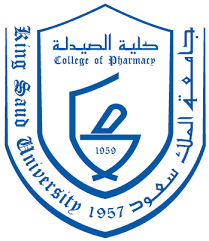 College of PharmacyPharmacology DepartmentDrug Profile Handout322 and 326 PHLDrug ProfileIs a presentation of a drug in front of an audience and writing a report about the drug.Objectives:To collect update information about a specific drug and this involve details of its mechanism of action, indication, side effects, contraindication and drug interaction. ExDescribe the disease.Describe the risk factor.Describe the pharmacology of the drug\s.           (Details of mechanism of action, indication, side effects, contraindication).Explain treatment choices.Outline the formulation available.Describe the drug issues for example; adverse drug reactions, pregnancy, drug interaction, and life style advice.Describe goals of therapy, including monitoring and the role of the pharmacist \clinician.How to write a report:The layout of the report is as follow:1) Title page						: 2) Table of contentsDefine the DrugIntroduction:The introduction should not be more than 3 pages. This section involves summary of:Disease(s), treatment by this drug with signs and symptoms. Classification of other groups used in the treatment of the disease.Mechanism of actionThis part should be in details using pictures, figures…etc. With special refer to molecular pharmacology i.e. receptors, 2nd messengers…etc.Therapeutic uses (which means clinical applications or indications).4.1. Analgesic4.2. Cough suppressant4.3. In severe diarrheaSide effects:5.1 Constipation due to ………………..5.2. Bronchospasm due to……………Caution (means drug can be given but monitor for example liver enzyme)E.g. Salbutamol is used with caution in6.1 Hyperthyroidism because all sympathetic activity is stimulated…..6.2 ………………………………….. Contraindication: (means drug can’t be given as in case of pregnancy or lactation)E.g. Propranolol is contraindicated in7.1 In asthmatic patient due to…………………7.2 …………………………………………..Explain the pregnancy category of the drug:For example propranolol is pregnancy category C which means the animal studies have shown an adverse effect on the fetus and there are no adequate and well-controlled studies in humans. Pharmacokinetics:This section includes briefing of dosage forms, t1/2, absorption, excretion…… Drug interactions:This section to be represented in a table form as follows: e.g. Morphine10) Comparison This usually related to discussion. Is it drug of choice? Is it safe? Is it used in pregnancy? Pediatric?  Geriatric? Is it beneficial more than other drug?It should be done with a special emphasis on the core differences between them.11) Conclusion: At the end you give a summary of your drug profile in term of its usefulness and advantages, disadvantages of its uses, which is related to update information in comparison to other drug.12) References:References should be cited in the text numbers (in-text citation) which are going to be listed in the references page in accordance to the sequence mentioned in the text.They should be following in order.E.g. Aspirin is used as analgesic (1).Writing ethicsCopy and paste are not allowed and if you want to do so, quotation of the reference is essential for not more than 30 words.References writing:If your reference was from a book:Ehlers, MR and Dzau, VJ.  (1990). Angiotensin Convering Enzyme. In Laragh JH,Brenner (eds): Hypertension, , Raven press. P.123-129.If your reference was from a Journal:Dzau, VJ. (1998). Cardiac renin angiotensin system. Cardiology, vol. 8,p.12-40.For more details refer to attached handoutAny paper Reference should be submitted with your reportThe most important references are:Goodman and Gillaman’s Latest edition.Rang & Dale. Latest edition.Katzung. Latest edition.Journal referencesInternet references (www. …..com) are not preferred except for some scientific website Font size to be 12 and spacing to be 1.5 or double titles to be 14.All your tables and Figures should have legends or titled and numbered (as well as to be referred in your text).No abbreviations should be explained in a key under e.g. ACh: acetylcholineNo excuses at all regarding typing or writing. Always check the spelling mistake.Power Point Presentation How to prepare itUse appropriate color for the background and text, contrast colors are preferred.Avoid crowded slides.How to present itTime of your presentation not more than 15 min.Each slide should be presented as points and not a full paragraph and the student should be able to give full information.You should not read from your paper, interact with the audience, and eye contact.No Arabic languages and to speak all time in English.Ask question yourself at the end to get the feedback & responses from your fellow students.Try to get the drug leaflet which is full of some useful information & this is by no mean an ad to the drug.N.BMarks will be deduced if you do not follow the above mentioned rules.Time limitThe report should be submitted not less than 3 days before your day of presentation and there will be one mark penalty for each late day.Marks distribution3 Marks for the drug profile report to cover learning outcomes, sequence, references –etc.7 Marks for the presentation to cover content, time management, interaction, response to questions and feedback.                                                                                                              Good LuckDrugCauseReasonscodieneCNS ↓Additive effect